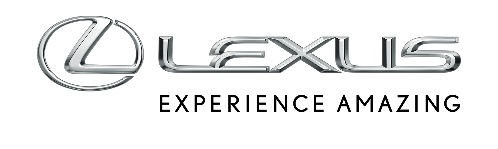 21 MAJA 2018Załoga Emil Frey Lexus Racing na podium w SilverstoneZespół Lexusa po raz pierwszy na podium w wyścigach serii Blancpain GTZnakomite osiągi Lexusa RC F GT3 w wyścigu wytrzymałościowymDrugi wyścig na angielskim torze przyniósł sukces zespołowi Emil Frey Lexus Racing. Po punktowanym wyniku w Brands Hatch, prywatny szwajcarski zespół zaprezentował znakomitą formę w czwartej rundzie tego sezonu i drugim pucharze wytrzymałościowym w Silverstone. Po dramatycznym wyścigu, załoga Lexusa z numerem 114 zdobyła dla zespołu po raz pierwszy miejsce na podium w mistrzostwach Blancpain GT, zaś siostrzany samochód z numerem 14 uplasował się na dziewiątej pozycji.Zespół wykorzystał jazdy treningowe, by wypróbować różne ustawienia pojazdów i podczas kwalifikacji oba Lexusy RC F GT3 sprawowały się znakomicie, uzyskując chwilami najlepsze czasy okrążeń. Dzięki właściwemu dostrojeniu i odpowiedniemu doborowi prędkości na szybkich zakrętach, Lexusy z numerami 14 i 114 ukończyły pierwsze jazdy na trzeciej i czternastej pozycji, pokazując dobre przygotowanie do kwalifikacji.W słoneczny niedzielny poranek do kwalifikacji stanęło 50 samochodów. Oba Lexusy RC F GT3 zespołu Emil Frey Lexus Racing osiągały bardzo dobre czasy okrążeń, uzyskując najlepsze do tej pory wyniki w kwalifikacjach serii Blancpain GT – trzecie miejsce dla samochodu numer 14 i ósme dla auta z numerem 114, zapowiadając w ten sposób ostrą walkę w długim wyścigu.Obaj kierowcy rozpoczynający wyścig, Christian Klien (14) i Stéphane Ortelli (#114), od chili startu narzucili ostre tempo, nacierając z pozycji czwartej i szóstej. Klien zjechał do boksu jako pierwszy i niestety stracił sporo czasu z powodu awarii udarowego klucza do kół. Jego zmiennik Marco Seefried dołączył do wyścigu na siódmej pozycji. Wcześniej Ortelli osiągnął czwartą pozycję,  po zaliczeniu najkrótszego czasu w sektorze pierwszym i zjazdu do boksu z pozycji lidera.Markus Palttala wrócił do wyścigu na piątej pozycji i po trwającej całe okrążenie walce z Mercedesem-AMG GT3 (#4) wskoczył na czwartą. Następnie na 52. okrążeniu Fin wyprzedził w pięknym stylu Aston Martina z numerem 62. Ulokował się w ten sposób na trzecim miejscu i rozpoczął walkę o drugą pozycję z wyprzedzającym go o sześć sekund Mercedesem-AMG GT3 (#66). Oba samochody zjechały do boksu na 57. okrążeniu i miejsce za kierownicą Lexusa RC F GT3 numer 114 zajął Norbert Siedler, który dołączył do wyścigu na trzeciej pozycji ze stratą tylko trzech sekund do samochodu numer 88.Zajmujący czwartą pozycję, Seefried przekazał Lexusa z numerem 14 Albertowi Costa Balboa, który dołączył do wyścigu na ósmej pozycji. Hiszpan zademonstrował znakomite osiągi Lexusa, uzyskując najlepszy czas w trzecim sektorze.Końcowa jedna trzecia wyścigu stała się zapierającym dech w piersiach finałem. Podczas gdy Costa Balboa walczył z czwórką konkurentów o ósme miejsce, Siedler za kierownicą Lexusa numer 114 trzymał nerwy na wodzy. Tuż przed końcem wyścigu, niebezpiecznie zbliżyło się doń Audi z numerem 1, zagrażając niemal pewnej trzeciej pozycji. Jednak Austriak nie dał za wygraną i po raz pierwszy zdobył dla zespołu Lexusa miejsce na podium w wyścigach serii Blancpain GT z przewagą 0,5 sekundy na mecie.Następny punkt kalendarza wyścigów będzie jednym z największych wydarzeń sezonu. 1000 km of Paul Ricard to jedyny sześciogodzinny wyścig, będący doskonałym przygotowaniem do wyścigu 24-hours of Spa pod koniec lipca. Zarówno kwalifikacje, jak i sam wyścig odbędą się w sobotę 2 czerwca 2018 na torze w Le Castellet w pobliżu Marsylii na południu Francji.Więcej informacji można znaleźć pod adresem www.emilfreyracing.comWypowiedzi członków zespołu Emil Frey Lexus Racing Lorenz Frey, szef zespołu Emil Frey Racing
– „Wiedzieliśmy, że tor w Silverstone będzie nam pasował i wykorzystaliśmy doświadczenia z poprzedniego roku. W kwalifikacjach mogliśmy wreszcie w pełni wykorzystać potencjał Lexusów. W Brands Hatch brakowało nam trzech sekund, a tym razem mogliśmy na równych prawach walczyć o zwycięstwo – to wielkie osiągnięcie całego zespołu. Udowodniliśmy, że Lexus stworzył doskonały samochód wyścigowy GT3. W istocie nikt z zespołu do końca nie wierzył, że uda nam się zająć miejsce na podium i trzecia pozycja jest dla nas tym większą radością. To efekt ciężkiej pracy każdego z członków zespołu”.Hannes Gautschi, dyrektor techniczny Emil Frey Lexus Racing
– „Jesteśmy bardzo zadowoleni z wyniku. Od startu w Brands Hatch uczyniliśmy wielki krok naprzód, miejsce na podium to wielki sukces zarówno dla zespołu, jak i Lexusa, z czego jesteśmy bardzo dumni. Samochód numer 14 zajął trzecie miejsce w kwalifikacjach. Christian Klien jechał bardzo szybko i w pierwszym występie miał znakomite czasy. Niestety, problem z kluczem udarowym kosztował nas stratę czasu, której już nie udało się nadrobić, co zakończyło się dziewiątą pozycją. To miejsce w pierwszej dziesiątce, które oczywiście cieszy, bo w końcu na to mieliśmy nadzieję. Ogólnie rzecz biorąc, wyniki są wielkim sukcesem zespołu”.Wypowiedzi kierowców zespołu Emil Frey Lexus Racing – samochód numer 14Albert Costa Balboa (Hiszpania)
– „Weekend zaczął się nam bardzo pozytywnie i już przed kwalifikacjami prezentowaliśmy świetną formę. Od początku czuliśmy, że nasz samochód może konkurować z innymi i będziemy groźnym przeciwnikiem. Intensywna praca w warsztacie i na torze dała oczekiwane efekty, z czego jestem bardzo zadowolony”.Christian Klien (Austria)
– „Już sobotnie jazdy dawały powody do optymizmu, jednak wciąż mieliśmy sporo do zrobienia przed niedzielą, na którą zaplanowano zarówno kwalifikacje, jak i sam wyścig. Samochód sprawował się świetnie przez cały weekend i wiedzieliśmy, że wyścig będzie trudny, ale wcześniej trzeba powalczyć o Pole Position. Zespół już wcześniej dobrze znał tor, co oczywiście bardzo nam pomogło. Jesteśmy szczęśliwi, że nasz siostrzany samochód po raz pierwszy zdobył dla zespołu miejsce na podium”.Marco Seefried (Niemcy)
– „Miałem trudne zadanie, bo na początku pojawiły się problemy z ciśnieniem w przednich oponach. Z tyłu naciskali konkurenci, musiałem bronić pozycji. Oczywiście jesteśmy bardzo zadowoleni z sukcesu naszego siostrzanego samochodu. Podczas wyścigu zrobili wszystko jak trzeba, dając nam powód do świętowania”.
Wypowiedzi kierowców zespołu Emil Frey Lexus Racing – samochód numer 114Stéphane Ortelli (Monako)
– „Tor w Silverstone bardzo dobrze odpowiadał naszemu Lexusowi, pokazaliśmy już wcześniej, że auto jest znakomite zwłaszcza w szybkich zakrętach. Możliwość walki o miejsce na podium była wspaniała. Zespół dał nam w ten weekend doskonały samochód. Tor w Silverstone daje dobrą przyczepność, a jednocześnie jest wymagający fizycznie. Dałem z siebie wszystko, podobnie jak mój Lexus. Jestem zachwycony, że zdobyliśmy miejsce na podium”.Norbert Siedler (Austria)
– „Wciąż pracujemy nad doskonaleniem naszych Lexusów i są teraz dużo lepsze, niż na początku sezonu, co było już widać w Brands Hatch. Z każdym wyścigiem jesteśmy coraz silniejsi i myślę, że przed końcem sezonu uda nam się osiągnąć jeszcze więcej. Pragnę podziękować wszystkim członkom zespołu, w ciągu minionych trzech miesięcy wykonali świetną robotę, a zwłaszcza po Brands Hatch zasłużyli na nagrodę, jaką jest miejsce na podium!”Markus Palttala (Finlandia)
– „Już pierwszy dzień na Silverstone był udany. Choć podczas treningów straciliśmy trochę czasu, pokazaliśmy dobrą formę. Lexus sprawował się dużo lepiej niż w Monza. Jechało mi się dobrze, zdołałem awansować o dwie pozycje. Wyprzedzanie było trudne, musiałem czekać na drobne błędy przeciwników, które udało mi się wykorzystać. Zespół dał nam bardzo dobry samochód i z przyjemnością czułem, że po raz pierwszy w tym sezonie mogę pokonać konkurentów. Nie spodziewałem się, że uda nam się stanąć na podium, ale marzenie się spełniło!”Wyścigi 2018Blancpain GT Series Sprint CupBlancpain GT Series Endurance Cup
6-8.04 Zolder, Belgia5-6.05Brands Hatch, Wielka Brytania22-24.06Misano, Włochy31.08-2.09Budapeszt, Węgry14-16.09Nürburgring, Niemcy21-22.04Monza, Włochy19-20.05Silverstone, Wielka Brytania1-2.06Paul Ricard, Francja26-29.0724 Hours of Spa-Francorchamps, Belgia29-30.09Barcelona, Hiszpania